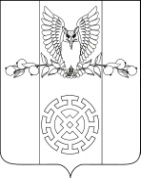 ПОСТАНОВЛЕНИЕАДМИНИСТРАЦИИ КУЙБЫШЕВСКОГО СЕЛЬСКОГО ПОСЕЛЕНИЯ СТАРОМИНСКОГО РАЙОНА     от 10.07.2023 г.                                                                                    № 87х. Восточный СосыкОб утверждении отчета об исполнении бюджета Куйбышевского сельского поселения Староминского района за 1 полугодие 2023 годаВ соответствии с Бюджетным кодексом Российской Федерации, на основании Решения Совета Куйбышевского сельского поселения Староминского района от 24 декабря 2020 года № 16/5 «Об утверждении Положения о бюджетном процессе в Куйбышевском сельском поселении Староминского района», руководствуясь статьей 31 Устава Куйбышевского сельского поселения Староминского района,  п о с т а н о в л я ю:Утвердить отчет об исполнении бюджета Куйбышевского сельского поселения Староминского района за 1 квартал 2023 года (прилагается).Специалисту 1 категории администрации Куйбышевского сельского поселения Староминского района (Е.Г.Офрим) обеспечить размещение постановления на официальном сайте администрации Куйбышевского сельского поселения Староминского района в информационно-телекоммуникационной сети «Интернет» www.kuibishevsp.ruКонтроль за выполнением настоящего постановления возложить на ведущего специалиста администрации Куйбышевского сельского поселения Староминского района Н.А.Ткаченко.4. Постановление вступает в силу со дня его подписания.И.О.Главы Куйбышевского сельского поселенияСтароминскогорайона                                                             Н.А.БатраковаПРИЛОЖЕНИЕУТВЕРЖДЕНпостановлением администрации Куйбышевского сельского поселения Староминского района  от  10.07. 2023 г.    № 87Ведущий специалист Куйбышевского сельского поселения                                                                                                                             Н.А.ТкаченкоСтароминского района                                                                                                                                                                   ОТЧЕТ                ОТЧЕТ                ОТЧЕТ                ОТЧЕТ                ОТЧЕТ                ОТЧЕТ                ОТЧЕТ                ОТЧЕТ                ОТЧЕТ                ОТЧЕТ                ОТЧЕТ                ОТЧЕТ                ОТЧЕТ                ОТЧЕТ                ОТЧЕТоб исполнении бюджета Куйбышевского сельского поселения Староминского района за 1 полугодие 2023 годаоб исполнении бюджета Куйбышевского сельского поселения Староминского района за 1 полугодие 2023 годаоб исполнении бюджета Куйбышевского сельского поселения Староминского района за 1 полугодие 2023 годаоб исполнении бюджета Куйбышевского сельского поселения Староминского района за 1 полугодие 2023 годаоб исполнении бюджета Куйбышевского сельского поселения Староминского района за 1 полугодие 2023 годаоб исполнении бюджета Куйбышевского сельского поселения Староминского района за 1 полугодие 2023 годаоб исполнении бюджета Куйбышевского сельского поселения Староминского района за 1 полугодие 2023 годаоб исполнении бюджета Куйбышевского сельского поселения Староминского района за 1 полугодие 2023 годаоб исполнении бюджета Куйбышевского сельского поселения Староминского района за 1 полугодие 2023 годаоб исполнении бюджета Куйбышевского сельского поселения Староминского района за 1 полугодие 2023 годаоб исполнении бюджета Куйбышевского сельского поселения Староминского района за 1 полугодие 2023 годаоб исполнении бюджета Куйбышевского сельского поселения Староминского района за 1 полугодие 2023 годаоб исполнении бюджета Куйбышевского сельского поселения Староминского района за 1 полугодие 2023 годаоб исполнении бюджета Куйбышевского сельского поселения Староминского района за 1 полугодие 2023 годаоб исполнении бюджета Куйбышевского сельского поселения Староминского района за 1 полугодие 2023 годаоб исполнении бюджета Куйбышевского сельского поселения Староминского района за 1 полугодие 2023 годаНаименование финансового органаНаименование финансового органаНаименование финансового органаНаименование финансового органаАдминистрация Куйбышевского сельского поселения Староминского района Администрация Куйбышевского сельского поселения Староминского района Администрация Куйбышевского сельского поселения Староминского района Администрация Куйбышевского сельского поселения Староминского района Администрация Куйбышевского сельского поселения Староминского района Администрация Куйбышевского сельского поселения Староминского района Администрация Куйбышевского сельского поселения Староминского района Администрация Куйбышевского сельского поселения Староминского района Администрация Куйбышевского сельского поселения Староминского района Администрация Куйбышевского сельского поселения Староминского района Администрация Куйбышевского сельского поселения Староминского района Наименование финансового органаНаименование финансового органаНаименование финансового органаНаименование финансового органаАдминистрация Куйбышевского сельского поселения Староминского района Администрация Куйбышевского сельского поселения Староминского района Администрация Куйбышевского сельского поселения Староминского района Администрация Куйбышевского сельского поселения Староминского района Администрация Куйбышевского сельского поселения Староминского района Администрация Куйбышевского сельского поселения Староминского района Администрация Куйбышевского сельского поселения Староминского района Администрация Куйбышевского сельского поселения Староминского района Администрация Куйбышевского сельского поселения Староминского района Администрация Куйбышевского сельского поселения Староминского района Администрация Куйбышевского сельского поселения Староминского района Наименование публично-правового образованияНаименование публично-правового образованияНаименование публично-правового образованияНаименование публично-правового образованияНаименование публично-правового образованияБюджет Куйбышевского сельского поселения Староминского района Бюджет Куйбышевского сельского поселения Староминского района Бюджет Куйбышевского сельского поселения Староминского района Бюджет Куйбышевского сельского поселения Староминского района Бюджет Куйбышевского сельского поселения Староминского района Бюджет Куйбышевского сельского поселения Староминского района Бюджет Куйбышевского сельского поселения Староминского района Бюджет Куйбышевского сельского поселения Староминского района Бюджет Куйбышевского сельского поселения Староминского района Бюджет Куйбышевского сельского поселения Староминского района Периодичность:Периодичность:квартальнаяквартальнаяквартальнаяквартальнаяквартальнаяквартальнаяквартальнаяквартальнаяквартальнаяквартальнаяквартальнаяквартальнаяквартальнаяЕдиница измерения:Единица измерения:Единица измерения:руб.руб.руб.руб.руб.руб.руб.руб.руб.                          1. Доходы бюджета                          1. Доходы бюджета                          1. Доходы бюджета                          1. Доходы бюджета                          1. Доходы бюджета                          1. Доходы бюджета                          1. Доходы бюджета                          1. Доходы бюджета                          1. Доходы бюджета                          1. Доходы бюджета                          1. Доходы бюджета                          1. Доходы бюджета                          1. Доходы бюджета                          1. Доходы бюджета                          1. Доходы бюджета                          1. Доходы бюджетаНаименование показателяНаименование показателяНаименование показателяНаименование показателяНаименование показателяКод строкиКод дохода по бюджетной классификацииКод дохода по бюджетной классификацииУтвержденные бюджетные назначенияУтвержденные бюджетные назначенияИсполненоИсполненоИсполненоНеисполненные назначенияНеисполненные назначенияНеисполненные назначения1111123344555666Доходы бюджета всего, в т.ч.Доходы бюджета всего, в т.ч.Доходы бюджета всего, в т.ч.Доходы бюджета всего, в т.ч.Доходы бюджета всего, в т.ч.010хх12 836 284,9312 836 284,937 312 645,537 312 645,537 312 645,535 523 639,405 523 639,405 523 639,40Налог на доходы физических лиц с доходов, источником которых является налоговый агент, за исключением доходов, в отношении которых исчисление и уплата налога осуществляются в соответствии со статьями 227, 227.1 и 228 Налогового кодекса Российской Федерации, а также доходов от долевого участия в организации, полученных в виде дивидендовНалог на доходы физических лиц с доходов, источником которых является налоговый агент, за исключением доходов, в отношении которых исчисление и уплата налога осуществляются в соответствии со статьями 227, 227.1 и 228 Налогового кодекса Российской Федерации, а также доходов от долевого участия в организации, полученных в виде дивидендовНалог на доходы физических лиц с доходов, источником которых является налоговый агент, за исключением доходов, в отношении которых исчисление и уплата налога осуществляются в соответствии со статьями 227, 227.1 и 228 Налогового кодекса Российской Федерации, а также доходов от долевого участия в организации, полученных в виде дивидендовНалог на доходы физических лиц с доходов, источником которых является налоговый агент, за исключением доходов, в отношении которых исчисление и уплата налога осуществляются в соответствии со статьями 227, 227.1 и 228 Налогового кодекса Российской Федерации, а также доходов от долевого участия в организации, полученных в виде дивидендовНалог на доходы физических лиц с доходов, источником которых является налоговый агент, за исключением доходов, в отношении которых исчисление и уплата налога осуществляются в соответствии со статьями 227, 227.1 и 228 Налогового кодекса Российской Федерации, а также доходов от долевого участия в организации, полученных в виде дивидендов010182 10102010 01 0000 110182 10102010 01 0000 1101 128 800,001 128 800,00830 809,70830 809,70830 809,70297 990,30297 990,30297 990,30Налог на доходы физических лиц с доходов, полученных физическими лицами в соответствии со статьей 228 Налогового кодекса Российской ФедерацииНалог на доходы физических лиц с доходов, полученных физическими лицами в соответствии со статьей 228 Налогового кодекса Российской ФедерацииНалог на доходы физических лиц с доходов, полученных физическими лицами в соответствии со статьей 228 Налогового кодекса Российской ФедерацииНалог на доходы физических лиц с доходов, полученных физическими лицами в соответствии со статьей 228 Налогового кодекса Российской ФедерацииНалог на доходы физических лиц с доходов, полученных физическими лицами в соответствии со статьей 228 Налогового кодекса Российской Федерации010182 10102030 01 0000 110182 10102030 01 0000 110--468,16468,16468,16---Доходы от уплаты акцизов на дизельное топливо, подлежащие распределению между бюджетами субъектов Российской Федерации и местными бюджетами с учетом установленных дифференцированных нормативов отчислений в местные бюджеты (по нормативам, установленным федеральным законом о федеральном бюджете в целях формирования дорожных фондов субъектов Российской Федерации)Доходы от уплаты акцизов на дизельное топливо, подлежащие распределению между бюджетами субъектов Российской Федерации и местными бюджетами с учетом установленных дифференцированных нормативов отчислений в местные бюджеты (по нормативам, установленным федеральным законом о федеральном бюджете в целях формирования дорожных фондов субъектов Российской Федерации)Доходы от уплаты акцизов на дизельное топливо, подлежащие распределению между бюджетами субъектов Российской Федерации и местными бюджетами с учетом установленных дифференцированных нормативов отчислений в местные бюджеты (по нормативам, установленным федеральным законом о федеральном бюджете в целях формирования дорожных фондов субъектов Российской Федерации)Доходы от уплаты акцизов на дизельное топливо, подлежащие распределению между бюджетами субъектов Российской Федерации и местными бюджетами с учетом установленных дифференцированных нормативов отчислений в местные бюджеты (по нормативам, установленным федеральным законом о федеральном бюджете в целях формирования дорожных фондов субъектов Российской Федерации)Доходы от уплаты акцизов на дизельное топливо, подлежащие распределению между бюджетами субъектов Российской Федерации и местными бюджетами с учетом установленных дифференцированных нормативов отчислений в местные бюджеты (по нормативам, установленным федеральным законом о федеральном бюджете в целях формирования дорожных фондов субъектов Российской Федерации)010182 10302231 01 0000 110182 10302231 01 0000 110828 400,00828 400,00491 289,64491 289,64491 289,64337 110,36337 110,36337 110,36Доходы от уплаты акцизов на моторные масла для дизельных и (или) карбюраторных (инжекторных) двигателей, подлежащие распределению между бюджетами субъектов Российской Федерации и местными бюджетами с учетом установленных дифференцированных нормативов отчислений в местные бюджеты (по нормативам, установленным федеральным законом о федеральном бюджете в целях формирования дорожных фондов субъектов Российской Федерации)Доходы от уплаты акцизов на моторные масла для дизельных и (или) карбюраторных (инжекторных) двигателей, подлежащие распределению между бюджетами субъектов Российской Федерации и местными бюджетами с учетом установленных дифференцированных нормативов отчислений в местные бюджеты (по нормативам, установленным федеральным законом о федеральном бюджете в целях формирования дорожных фондов субъектов Российской Федерации)Доходы от уплаты акцизов на моторные масла для дизельных и (или) карбюраторных (инжекторных) двигателей, подлежащие распределению между бюджетами субъектов Российской Федерации и местными бюджетами с учетом установленных дифференцированных нормативов отчислений в местные бюджеты (по нормативам, установленным федеральным законом о федеральном бюджете в целях формирования дорожных фондов субъектов Российской Федерации)Доходы от уплаты акцизов на моторные масла для дизельных и (или) карбюраторных (инжекторных) двигателей, подлежащие распределению между бюджетами субъектов Российской Федерации и местными бюджетами с учетом установленных дифференцированных нормативов отчислений в местные бюджеты (по нормативам, установленным федеральным законом о федеральном бюджете в целях формирования дорожных фондов субъектов Российской Федерации)Доходы от уплаты акцизов на моторные масла для дизельных и (или) карбюраторных (инжекторных) двигателей, подлежащие распределению между бюджетами субъектов Российской Федерации и местными бюджетами с учетом установленных дифференцированных нормативов отчислений в местные бюджеты (по нормативам, установленным федеральным законом о федеральном бюджете в целях формирования дорожных фондов субъектов Российской Федерации)010182 10302241 01 0000 110182 10302241 01 0000 1105 750,005 750,002 553,682 553,682 553,683 196,323 196,323 196,32Доходы от уплаты акцизов на автомобильный бензин, подлежащие распределению между бюджетами субъектов Российской Федерации и местными бюджетами с учетом установленных дифференцированных нормативов отчислений в местные бюджеты (по нормативам, установленным федеральным законом о федеральном бюджете в целях формирования дорожных фондов субъектов Российской Федерации)Доходы от уплаты акцизов на автомобильный бензин, подлежащие распределению между бюджетами субъектов Российской Федерации и местными бюджетами с учетом установленных дифференцированных нормативов отчислений в местные бюджеты (по нормативам, установленным федеральным законом о федеральном бюджете в целях формирования дорожных фондов субъектов Российской Федерации)Доходы от уплаты акцизов на автомобильный бензин, подлежащие распределению между бюджетами субъектов Российской Федерации и местными бюджетами с учетом установленных дифференцированных нормативов отчислений в местные бюджеты (по нормативам, установленным федеральным законом о федеральном бюджете в целях формирования дорожных фондов субъектов Российской Федерации)Доходы от уплаты акцизов на автомобильный бензин, подлежащие распределению между бюджетами субъектов Российской Федерации и местными бюджетами с учетом установленных дифференцированных нормативов отчислений в местные бюджеты (по нормативам, установленным федеральным законом о федеральном бюджете в целях формирования дорожных фондов субъектов Российской Федерации)Доходы от уплаты акцизов на автомобильный бензин, подлежащие распределению между бюджетами субъектов Российской Федерации и местными бюджетами с учетом установленных дифференцированных нормативов отчислений в местные бюджеты (по нормативам, установленным федеральным законом о федеральном бюджете в целях формирования дорожных фондов субъектов Российской Федерации)010182 10302251 01 0000 110182 10302251 01 0000 1101 024 000,001 024 000,00520 480,86520 480,86520 480,86503 519,14503 519,14503 519,14Доходы от уплаты акцизов на прямогонный бензин, подлежащие распределению между бюджетами субъектов Российской Федерации и местными бюджетами с учетом установленных дифференцированных нормативов отчислений в местные бюджеты (по нормативам, установленным федеральным законом о федеральном бюджете в целях формирования дорожных фондов субъектов Российской Федерации)Доходы от уплаты акцизов на прямогонный бензин, подлежащие распределению между бюджетами субъектов Российской Федерации и местными бюджетами с учетом установленных дифференцированных нормативов отчислений в местные бюджеты (по нормативам, установленным федеральным законом о федеральном бюджете в целях формирования дорожных фондов субъектов Российской Федерации)Доходы от уплаты акцизов на прямогонный бензин, подлежащие распределению между бюджетами субъектов Российской Федерации и местными бюджетами с учетом установленных дифференцированных нормативов отчислений в местные бюджеты (по нормативам, установленным федеральным законом о федеральном бюджете в целях формирования дорожных фондов субъектов Российской Федерации)Доходы от уплаты акцизов на прямогонный бензин, подлежащие распределению между бюджетами субъектов Российской Федерации и местными бюджетами с учетом установленных дифференцированных нормативов отчислений в местные бюджеты (по нормативам, установленным федеральным законом о федеральном бюджете в целях формирования дорожных фондов субъектов Российской Федерации)Доходы от уплаты акцизов на прямогонный бензин, подлежащие распределению между бюджетами субъектов Российской Федерации и местными бюджетами с учетом установленных дифференцированных нормативов отчислений в местные бюджеты (по нормативам, установленным федеральным законом о федеральном бюджете в целях формирования дорожных фондов субъектов Российской Федерации)010182 10302261 01 0000 110182 10302261 01 0000 110-109 250,00-109 250,00-61 298,28-61 298,28-61 298,28-47 951,72-47 951,72-47 951,72Единый сельскохозяйственный налогЕдиный сельскохозяйственный налогЕдиный сельскохозяйственный налогЕдиный сельскохозяйственный налогЕдиный сельскохозяйственный налог010182 10503010 01 0000 110182 10503010 01 0000 11042 000,0042 000,0049 273,5049 273,5049 273,50---Налог на имущество физических лиц, взимаемый по ставкам, применяемым к объектам налогообложения, расположенным в границах сельских поселенийНалог на имущество физических лиц, взимаемый по ставкам, применяемым к объектам налогообложения, расположенным в границах сельских поселенийНалог на имущество физических лиц, взимаемый по ставкам, применяемым к объектам налогообложения, расположенным в границах сельских поселенийНалог на имущество физических лиц, взимаемый по ставкам, применяемым к объектам налогообложения, расположенным в границах сельских поселенийНалог на имущество физических лиц, взимаемый по ставкам, применяемым к объектам налогообложения, расположенным в границах сельских поселений010182 10601030 10 0000 110182 10601030 10 0000 110404 000,00404 000,00-1 123,71-1 123,71-1 123,71405 123,71405 123,71405 123,71Земельный налог с организаций, обладающих земельным участком, расположенным в границах сельских поселенийЗемельный налог с организаций, обладающих земельным участком, расположенным в границах сельских поселенийЗемельный налог с организаций, обладающих земельным участком, расположенным в границах сельских поселенийЗемельный налог с организаций, обладающих земельным участком, расположенным в границах сельских поселенийЗемельный налог с организаций, обладающих земельным участком, расположенным в границах сельских поселений010182 10606033 10 0000 110182 10606033 10 0000 1101 486 000,001 486 000,00738 247,00738 247,00738 247,00747 753,00747 753,00747 753,00Земельный налог с физических лиц, обладающих земельным участком, расположенным в границах сельских поселенийЗемельный налог с физических лиц, обладающих земельным участком, расположенным в границах сельских поселенийЗемельный налог с физических лиц, обладающих земельным участком, расположенным в границах сельских поселенийЗемельный налог с физических лиц, обладающих земельным участком, расположенным в границах сельских поселенийЗемельный налог с физических лиц, обладающих земельным участком, расположенным в границах сельских поселений010182 10606043 10 0000 110182 10606043 10 0000 1101 360 000,001 360 000,0018 473,9118 473,9118 473,911 341 526,091 341 526,091 341 526,09Прочие доходы от компенсации затрат бюджетов сельских поселенийПрочие доходы от компенсации затрат бюджетов сельских поселенийПрочие доходы от компенсации затрат бюджетов сельских поселенийПрочие доходы от компенсации затрат бюджетов сельских поселенийПрочие доходы от компенсации затрат бюджетов сельских поселений010992 11302995 10 0000 130992 11302995 10 0000 130--671,07671,07671,07---Дотации бюджетам сельских поселений на выравнивание бюджетной обеспеченности из бюджета субъекта Российской ФедерацииДотации бюджетам сельских поселений на выравнивание бюджетной обеспеченности из бюджета субъекта Российской ФедерацииДотации бюджетам сельских поселений на выравнивание бюджетной обеспеченности из бюджета субъекта Российской ФедерацииДотации бюджетам сельских поселений на выравнивание бюджетной обеспеченности из бюджета субъекта Российской ФедерацииДотации бюджетам сельских поселений на выравнивание бюджетной обеспеченности из бюджета субъекта Российской Федерации010992 20215001 10 0000 150992 20215001 10 0000 1503 508 700,003 508 700,002 631 400,002 631 400,002 631 400,00877 300,00877 300,00877 300,00Дотации бюджетам сельских поселений на выравнивание бюджетной обеспеченности из бюджетов муниципальных районовДотации бюджетам сельских поселений на выравнивание бюджетной обеспеченности из бюджетов муниципальных районовДотации бюджетам сельских поселений на выравнивание бюджетной обеспеченности из бюджетов муниципальных районовДотации бюджетам сельских поселений на выравнивание бюджетной обеспеченности из бюджетов муниципальных районовДотации бюджетам сельских поселений на выравнивание бюджетной обеспеченности из бюджетов муниципальных районов010992 20216001 10 0000 150992 20216001 10 0000 1501 000 000,001 000 000,00499 800,00499 800,00499 800,00500 200,00500 200,00500 200,00Прочие дотации бюджетам сельских поселенийПрочие дотации бюджетам сельских поселенийПрочие дотации бюджетам сельских поселенийПрочие дотации бюджетам сельских поселенийПрочие дотации бюджетам сельских поселений010992 20219999 10 0000 150992 20219999 10 0000 150340 900,00340 900,00340 900,00340 900,00340 900,000,000,000,00Субвенции бюджетам сельских поселений на выполнение передаваемых полномочий субъектов Российской ФедерацииСубвенции бюджетам сельских поселений на выполнение передаваемых полномочий субъектов Российской ФедерацииСубвенции бюджетам сельских поселений на выполнение передаваемых полномочий субъектов Российской ФедерацииСубвенции бюджетам сельских поселений на выполнение передаваемых полномочий субъектов Российской ФедерацииСубвенции бюджетам сельских поселений на выполнение передаваемых полномочий субъектов Российской Федерации010992 20230024 10 0000 150992 20230024 10 0000 1503 800,003 800,003 800,003 800,003 800,000,000,000,00Субвенции бюджетам сельских поселений на осуществление первичного воинского учета органами местного самоуправления поселений, муниципальных и городских округовСубвенции бюджетам сельских поселений на осуществление первичного воинского учета органами местного самоуправления поселений, муниципальных и городских округовСубвенции бюджетам сельских поселений на осуществление первичного воинского учета органами местного самоуправления поселений, муниципальных и городских округовСубвенции бюджетам сельских поселений на осуществление первичного воинского учета органами местного самоуправления поселений, муниципальных и городских округовСубвенции бюджетам сельских поселений на осуществление первичного воинского учета органами местного самоуправления поселений, муниципальных и городских округов010992 20235118 10 0000 150992 20235118 10 0000 150118 600,00118 600,0058 800,0058 800,0058 800,0059 800,0059 800,0059 800,00Прочие межбюджетные трансферты, передаваемые бюджетам сельских поселенийПрочие межбюджетные трансферты, передаваемые бюджетам сельских поселенийПрочие межбюджетные трансферты, передаваемые бюджетам сельских поселенийПрочие межбюджетные трансферты, передаваемые бюджетам сельских поселенийПрочие межбюджетные трансферты, передаваемые бюджетам сельских поселений010992 20249999 10 0000 150992 20249999 10 0000 1501 314 584,931 314 584,93858 100,00858 100,00858 100,00456 484,93456 484,93456 484,93Прочие безвозмездные поступления в бюджеты сельских поселенийПрочие безвозмездные поступления в бюджеты сельских поселенийПрочие безвозмездные поступления в бюджеты сельских поселенийПрочие безвозмездные поступления в бюджеты сельских поселенийПрочие безвозмездные поступления в бюджеты сельских поселений010992 20705030 10 0000 150992 20705030 10 0000 150380 000,00380 000,00330 000,00330 000,00330 000,0050 000,0050 000,0050 000,00                                  2. Расходы бюджета                                  2. Расходы бюджета                                  2. Расходы бюджета                                  2. Расходы бюджета                                  2. Расходы бюджета                                  2. Расходы бюджета                                  2. Расходы бюджета                                  2. Расходы бюджета                                  2. Расходы бюджета                                  2. Расходы бюджета                                  2. Расходы бюджета                                  2. Расходы бюджета                                  2. Расходы бюджета                                  2. Расходы бюджета                                  2. Расходы бюджета                                  2. Расходы бюджетаНаименование показателяНаименование показателяНаименование показателяНаименование показателяНаименование показателяКод строкиКод расхода по бюджетной классификацииКод расхода по бюджетной классификацииУтвержденные бюджетные назначенияУтвержденные бюджетные назначенияИсполненоИсполненоИсполненоНеисполненные назначенияНеисполненные назначенияНеисполненные назначения1111123344555666Расходы бюджета всего, в т.ч.Расходы бюджета всего, в т.ч.Расходы бюджета всего, в т.ч.Расходы бюджета всего, в т.ч.Расходы бюджета всего, в т.ч.200хх13 316 986,9813 316 986,985 020 793,695 020 793,695 020 793,698 296 193,298 296 193,298 296 193,29Фонд оплаты труда государственных (муниципальных) органовФонд оплаты труда государственных (муниципальных) органовФонд оплаты труда государственных (муниципальных) органовФонд оплаты труда государственных (муниципальных) органовФонд оплаты труда государственных (муниципальных) органов200992 0102 5010000190 121992 0102 5010000190 121422 800,00422 800,00305 280,00305 280,00305 280,00117 520,00117 520,00117 520,00Взносы по обязательному социальному страхованию на выплаты денежного содержания и иные выплаты работникам государственных (муниципальных) органовВзносы по обязательному социальному страхованию на выплаты денежного содержания и иные выплаты работникам государственных (муниципальных) органовВзносы по обязательному социальному страхованию на выплаты денежного содержания и иные выплаты работникам государственных (муниципальных) органовВзносы по обязательному социальному страхованию на выплаты денежного содержания и иные выплаты работникам государственных (муниципальных) органовВзносы по обязательному социальному страхованию на выплаты денежного содержания и иные выплаты работникам государственных (муниципальных) органов200992 0102 5010000190 129992 0102 5010000190 129139 600,00139 600,0086 577,9686 577,9686 577,9653 022,0453 022,0453 022,04Фонд оплаты труда государственных (муниципальных) органовФонд оплаты труда государственных (муниципальных) органовФонд оплаты труда государственных (муниципальных) органовФонд оплаты труда государственных (муниципальных) органовФонд оплаты труда государственных (муниципальных) органов200992 0104 5110000190 121992 0104 5110000190 1212 092 674,002 092 674,00765 983,48765 983,48765 983,481 326 690,521 326 690,521 326 690,52Взносы по обязательному социальному страхованию на выплаты денежного содержания и иные выплаты работникам государственных (муниципальных) органовВзносы по обязательному социальному страхованию на выплаты денежного содержания и иные выплаты работникам государственных (муниципальных) органовВзносы по обязательному социальному страхованию на выплаты денежного содержания и иные выплаты работникам государственных (муниципальных) органовВзносы по обязательному социальному страхованию на выплаты денежного содержания и иные выплаты работникам государственных (муниципальных) органовВзносы по обязательному социальному страхованию на выплаты денежного содержания и иные выплаты работникам государственных (муниципальных) органов200992 0104 5110000190 129992 0104 5110000190 129905 426,00905 426,00212 793,63212 793,63212 793,63692 632,37692 632,37692 632,37Прочая закупка товаров, работ и услугПрочая закупка товаров, работ и услугПрочая закупка товаров, работ и услугПрочая закупка товаров, работ и услугПрочая закупка товаров, работ и услуг200992 0104 5110000190 244992 0104 5110000190 24456 500,0056 500,0021 080,9321 080,9321 080,9335 419,0735 419,0735 419,07Закупка энергетических ресурсовЗакупка энергетических ресурсовЗакупка энергетических ресурсовЗакупка энергетических ресурсовЗакупка энергетических ресурсов200992 0104 5110000190 247992 0104 5110000190 247152 000,00152 000,0066 707,4966 707,4966 707,4985 292,5185 292,5185 292,51Уплата налога на имущество организаций и земельного налогаУплата налога на имущество организаций и земельного налогаУплата налога на имущество организаций и земельного налогаУплата налога на имущество организаций и земельного налогаУплата налога на имущество организаций и земельного налога200992 0104 5110000190 851992 0104 5110000190 8515 600,005 600,002 562,002 562,002 562,003 038,003 038,003 038,00Уплата прочих налогов, сборовУплата прочих налогов, сборовУплата прочих налогов, сборовУплата прочих налогов, сборовУплата прочих налогов, сборов200992 0104 5110000190 852992 0104 5110000190 8522 150,002 150,001 057,001 057,001 057,001 093,001 093,001 093,00Уплата иных платежейУплата иных платежейУплата иных платежейУплата иных платежейУплата иных платежей200992 0104 5110000190 853992 0104 5110000190 8533 550,003 550,003 090,713 090,713 090,71459,29459,29459,29Прочая закупка товаров, работ и услугПрочая закупка товаров, работ и услугПрочая закупка товаров, работ и услугПрочая закупка товаров, работ и услугПрочая закупка товаров, работ и услуг200992 0104 5120060190 244992 0104 5120060190 2443 800,003 800,003 800,003 800,003 800,000,000,000,00Иные межбюджетные трансфертыИные межбюджетные трансфертыИные межбюджетные трансфертыИные межбюджетные трансфертыИные межбюджетные трансферты200992 0106 5210020190 540992 0106 5210020190 54095 300,0095 300,0031 768,0031 768,0031 768,0063 532,0063 532,0063 532,00Иные межбюджетные трансфертыИные межбюджетные трансфертыИные межбюджетные трансфертыИные межбюджетные трансфертыИные межбюджетные трансферты200992 0106 5310020200 540992 0106 5310020200 540130 000,00130 000,0065 000,0065 000,0065 000,0065 000,0065 000,0065 000,00Резервные средстваРезервные средстваРезервные средстваРезервные средстваРезервные средства200992 0111 5130010100 870992 0111 5130010100 87010 000,0010 000,00---10 000,0010 000,0010 000,00Иные выплаты государственных(муниципальных) органов привлекаемым лицамИные выплаты государственных(муниципальных) органов привлекаемым лицамИные выплаты государственных(муниципальных) органов привлекаемым лицамИные выплаты государственных(муниципальных) органов привлекаемым лицамИные выплаты государственных(муниципальных) органов привлекаемым лицам200992 0113 0110100010 123992 0113 0110100010 12358 800,0058 800,0024 500,0024 500,0024 500,0034 300,0034 300,0034 300,00Прочая закупка товаров, работ и услугПрочая закупка товаров, работ и услугПрочая закупка товаров, работ и услугПрочая закупка товаров, работ и услугПрочая закупка товаров, работ и услуг200992 0113 5160010400 244992 0113 5160010400 2441 369 900,001 369 900,00760 144,02760 144,02760 144,02609 755,98609 755,98609 755,98Фонд оплаты труда государственных (муниципальных) органовФонд оплаты труда государственных (муниципальных) органовФонд оплаты труда государственных (муниципальных) органовФонд оплаты труда государственных (муниципальных) органовФонд оплаты труда государственных (муниципальных) органов200992 0203 5120051180 121992 0203 5120051180 12182 783,0082 783,0045 161,2845 161,2845 161,2837 621,7237 621,7237 621,72Взносы по обязательному социальному страхованию на выплаты денежного содержания и иные выплаты работникам государственных (муниципальных) органовВзносы по обязательному социальному страхованию на выплаты денежного содержания и иные выплаты работникам государственных (муниципальных) органовВзносы по обязательному социальному страхованию на выплаты денежного содержания и иные выплаты работникам государственных (муниципальных) органовВзносы по обязательному социальному страхованию на выплаты денежного содержания и иные выплаты работникам государственных (муниципальных) органовВзносы по обязательному социальному страхованию на выплаты денежного содержания и иные выплаты работникам государственных (муниципальных) органов200992 0203 5120051180 129992 0203 5120051180 12935 817,0035 817,0013 638,7213 638,7213 638,7222 178,2822 178,2822 178,28Иные межбюджетные трансфертыИные межбюджетные трансфертыИные межбюджетные трансфертыИные межбюджетные трансфертыИные межбюджетные трансферты200992 0310 5500020182 540992 0310 5500020182 54015 000,0015 000,00---15 000,0015 000,0015 000,00Прочая закупка товаров, работ и услугПрочая закупка товаров, работ и услугПрочая закупка товаров, работ и услугПрочая закупка товаров, работ и услугПрочая закупка товаров, работ и услуг200992 0314 0310100040 244992 0314 0310100040 24420 000,0020 000,00---20 000,0020 000,0020 000,00Прочая закупка товаров, работ и услугПрочая закупка товаров, работ и услугПрочая закупка товаров, работ и услугПрочая закупка товаров, работ и услугПрочая закупка товаров, работ и услуг200992 0409 0410100070 244992 0409 0410100070 244588 300,00588 300,00---588 300,00588 300,00588 300,00Прочая закупка товаров, работ и услугПрочая закупка товаров, работ и услугПрочая закупка товаров, работ и услугПрочая закупка товаров, работ и услугПрочая закупка товаров, работ и услуг200992 0409 0410100080 244992 0409 0410100080 244340 900,00340 900,00---340 900,00340 900,00340 900,00Прочая закупка товаров, работ и услугПрочая закупка товаров, работ и услугПрочая закупка товаров, работ и услугПрочая закупка товаров, работ и услугПрочая закупка товаров, работ и услуг200992 0409 0410200080 244992 0409 0410200080 244660 600,00660 600,00131 477,40131 477,40131 477,40529 122,60529 122,60529 122,60Закупка энергетических ресурсовЗакупка энергетических ресурсовЗакупка энергетических ресурсовЗакупка энергетических ресурсовЗакупка энергетических ресурсов200992 0409 0410200080 247992 0409 0410200080 247507 400,00507 400,00203 820,91203 820,91203 820,91303 579,09303 579,09303 579,09Прочая закупка товаров, работ и услугПрочая закупка товаров, работ и услугПрочая закупка товаров, работ и услугПрочая закупка товаров, работ и услугПрочая закупка товаров, работ и услуг200992 0412 0510100090 244992 0412 0510100090 24410 000,0010 000,00---10 000,0010 000,0010 000,00Прочая закупка товаров, работ и услугПрочая закупка товаров, работ и услугПрочая закупка товаров, работ и услугПрочая закупка товаров, работ и услугПрочая закупка товаров, работ и услуг200992 0502 0210100030 244992 0502 0210100030 244161 242,00161 242,00122 445,44122 445,44122 445,4438 796,5638 796,5638 796,56Иные межбюджетные трансфертыИные межбюджетные трансфертыИные межбюджетные трансфертыИные межбюджетные трансфертыИные межбюджетные трансферты200992 0502 5400020180 540992 0502 5400020180 54050 622,0050 622,0050 000,0050 000,0050 000,00622,00622,00622,00Иные межбюджетные трансфертыИные межбюджетные трансфертыИные межбюджетные трансфертыИные межбюджетные трансфертыИные межбюджетные трансферты200992 0502 5400020183 540992 0502 5400020183 540622,00622,00---622,00622,00622,00Иные межбюджетные трансфертыИные межбюджетные трансфертыИные межбюджетные трансфертыИные межбюджетные трансфертыИные межбюджетные трансферты200992 0502 5400020188 540992 0502 5400020188 540622,00622,00---622,00622,00622,00Иные межбюджетные трансфертыИные межбюджетные трансфертыИные межбюджетные трансфертыИные межбюджетные трансфертыИные межбюджетные трансферты200992 0502 5600020187 540992 0502 5600020187 540200 892,00200 892,00---200 892,00200 892,00200 892,00Прочая закупка товаров, работ и услугПрочая закупка товаров, работ и услугПрочая закупка товаров, работ и услугПрочая закупка товаров, работ и услугПрочая закупка товаров, работ и услуг200992 0503 0610200120 244992 0503 0610200120 244553 400,00553 400,00157 635,00157 635,00157 635,00395 765,00395 765,00395 765,00Прочая закупка товаров, работ и услугПрочая закупка товаров, работ и услугПрочая закупка товаров, работ и услугПрочая закупка товаров, работ и услугПрочая закупка товаров, работ и услуг200992 0503 1210100210 244992 0503 1210100210 244556 602,05556 602,05544 555,99544 555,99544 555,9912 046,0612 046,0612 046,06Прочая закупка товаров, работ и услугПрочая закупка товаров, работ и услугПрочая закупка товаров, работ и услугПрочая закупка товаров, работ и услугПрочая закупка товаров, работ и услуг200992 0503 1210170021 244992 0503 1210170021 244858 100,00858 100,00---858 100,00858 100,00858 100,00Прочая закупка товаров, работ и услугПрочая закупка товаров, работ и услугПрочая закупка товаров, работ и услугПрочая закупка товаров, работ и услугПрочая закупка товаров, работ и услуг200992 0707 0810100160 244992 0707 0810100160 24430 000,0030 000,0015 116,0015 116,0015 116,0014 884,0014 884,0014 884,00Фонд оплаты труда учрежденийФонд оплаты труда учрежденийФонд оплаты труда учрежденийФонд оплаты труда учрежденийФонд оплаты труда учреждений200992 0801 1110100590 111992 0801 1110100590 1111 476 748,991 476 748,99668 108,83668 108,83668 108,83808 640,16808 640,16808 640,16Взносы по обязательному социальному страхованию на выплаты по оплате труда работников и иные выплаты работникам учрежденийВзносы по обязательному социальному страхованию на выплаты по оплате труда работников и иные выплаты работникам учрежденийВзносы по обязательному социальному страхованию на выплаты по оплате труда работников и иные выплаты работникам учрежденийВзносы по обязательному социальному страхованию на выплаты по оплате труда работников и иные выплаты работникам учрежденийВзносы по обязательному социальному страхованию на выплаты по оплате труда работников и иные выплаты работникам учреждений200992 0801 1110100590 119992 0801 1110100590 119598 215,40598 215,40186 192,40186 192,40186 192,40412 023,00412 023,00412 023,00Прочая закупка товаров, работ и услугПрочая закупка товаров, работ и услугПрочая закупка товаров, работ и услугПрочая закупка товаров, работ и услугПрочая закупка товаров, работ и услуг200992 0801 1110100590 244992 0801 1110100590 244406 000,00406 000,00184 622,98184 622,98184 622,98221 377,02221 377,02221 377,02Закупка энергетических ресурсовЗакупка энергетических ресурсовЗакупка энергетических ресурсовЗакупка энергетических ресурсовЗакупка энергетических ресурсов200992 0801 1110100590 247992 0801 1110100590 247145 600,00145 600,0079 995,1979 995,1979 995,1965 604,8165 604,8165 604,81Уплата иных платежейУплата иных платежейУплата иных платежейУплата иных платежейУплата иных платежей200992 0801 1110100590 853992 0801 1110100590 853400,00400,00173,37173,37173,37226,63226,63226,63Фонд оплаты труда учрежденийФонд оплаты труда учрежденийФонд оплаты труда учрежденийФонд оплаты труда учрежденийФонд оплаты труда учреждений200992 0801 1120100590 111992 0801 1120100590 111202 078,87202 078,87128 401,04128 401,04128 401,0473 677,8373 677,8373 677,83Взносы по обязательному социальному страхованию на выплаты по оплате труда работников и иные выплаты работникам учрежденийВзносы по обязательному социальному страхованию на выплаты по оплате труда работников и иные выплаты работникам учрежденийВзносы по обязательному социальному страхованию на выплаты по оплате труда работников и иные выплаты работникам учрежденийВзносы по обязательному социальному страхованию на выплаты по оплате труда работников и иные выплаты работникам учрежденийВзносы по обязательному социальному страхованию на выплаты по оплате труда работников и иные выплаты работникам учреждений200992 0801 1120100590 119992 0801 1120100590 11982 341,6782 341,6736 093,0236 093,0236 093,0246 248,6546 248,6546 248,65Прочая закупка товаров, работ и услугПрочая закупка товаров, работ и услугПрочая закупка товаров, работ и услугПрочая закупка товаров, работ и услугПрочая закупка товаров, работ и услуг200992 0801 1120100590 244992 0801 1120100590 24457 700,0057 700,0039 695,6439 695,6439 695,6418 004,3618 004,3618 004,36Уплата иных платежейУплата иных платежейУплата иных платежейУплата иных платежейУплата иных платежей200992 0801 1120100590 853992 0801 1120100590 853100,00100,009,669,669,6690,3490,3490,34Иные пенсии, социальные доплаты к пенсиямИные пенсии, социальные доплаты к пенсиямИные пенсии, социальные доплаты к пенсиямИные пенсии, социальные доплаты к пенсиямИные пенсии, социальные доплаты к пенсиям200992 1003 5150010300 312992 1003 5150010300 312106 800,00106 800,0044 473,0044 473,0044 473,0062 327,0062 327,0062 327,00Прочая закупка товаров, работ и услугПрочая закупка товаров, работ и услугПрочая закупка товаров, работ и услугПрочая закупка товаров, работ и услугПрочая закупка товаров, работ и услуг200992 1101 0910100170 244992 1101 0910100170 24430 000,0030 000,00---30 000,0030 000,0030 000,00Прочая закупка товаров, работ и услугПрочая закупка товаров, работ и услугПрочая закупка товаров, работ и услугПрочая закупка товаров, работ и услугПрочая закупка товаров, работ и услуг200992 1202 1010100180 244992 1202 1010100180 24490 000,0090 000,0018 832,6018 832,6018 832,6071 167,4071 167,4071 167,40Результат исполнения бюджета (дефицит\ профицит)Результат исполнения бюджета (дефицит\ профицит)Результат исполнения бюджета (дефицит\ профицит)Результат исполнения бюджета (дефицит\ профицит)Результат исполнения бюджета (дефицит\ профицит)450хх-480 702,05-480 702,052 291 851,842 291 851,842 291 851,84ххх3. Источники финансирования дефицита бюджета3. Источники финансирования дефицита бюджета3. Источники финансирования дефицита бюджета3. Источники финансирования дефицита бюджета3. Источники финансирования дефицита бюджета3. Источники финансирования дефицита бюджета3. Источники финансирования дефицита бюджета3. Источники финансирования дефицита бюджета3. Источники финансирования дефицита бюджета3. Источники финансирования дефицита бюджета3. Источники финансирования дефицита бюджета3. Источники финансирования дефицита бюджета3. Источники финансирования дефицита бюджета3. Источники финансирования дефицита бюджета3. Источники финансирования дефицита бюджета3. Источники финансирования дефицита бюджетаНаименование показателяНаименование показателяНаименование показателяНаименование показателяНаименование показателяКод строкиКод источника финансирования дефицита бюджета по бюджетной классификацииУтвержденные бюджетные назначенияУтвержденные бюджетные назначенияИсполненоИсполненоИсполненоНеисполненные назначенияНеисполненные назначенияНеисполненные назначенияНеисполненные назначения1111123445556666Источники финансирования дефицита бюджета - всегоИсточники финансирования дефицита бюджета - всегоИсточники финансирования дефицита бюджета - всегоИсточники финансирования дефицита бюджета - всегоИсточники финансирования дефицита бюджета - всегоИсточники финансирования дефицита бюджета - всего500х480 702,05480 702,05-2 291 851,84-2 291 851,84-2 291 851,84хххх     в том числе:     в том числе:     в том числе:     в том числе:     в том числе:     в том числе:источники внутреннего финансирования бюджета, из них:источники внутреннего финансирования бюджета, из них:источники внутреннего финансирования бюджета, из них:источники внутреннего финансирования бюджета, из них:источники внутреннего финансирования бюджета, из них:источники внутреннего финансирования бюджета, из них:520х---------источники внешнего финансирования бюджета, из них:источники внешнего финансирования бюджета, из них:источники внешнего финансирования бюджета, из них:источники внешнего финансирования бюджета, из них:источники внешнего финансирования бюджета, из них:источники внешнего финансирования бюджета, из них:620х---------620---------Изменение остатков средствИзменение остатков средствИзменение остатков средствИзменение остатков средствИзменение остатков средствИзменение остатков средств70001050000 00 0000 000480 702,05480 702,05-2 291 851,84-2 291 851,84-2 291 851,842 772 553,892 772 553,892 772 553,892 772 553,89     увеличение остатков средств     увеличение остатков средств     увеличение остатков средств     увеличение остатков средств     увеличение остатков средств     увеличение остатков средств710992 01050201 10 0000 510-12 836 284,93-12 836 284,93-7 701 082,30-7 701 082,30-7 701 082,30хххх     уменьшение остатков средств     уменьшение остатков средств     уменьшение остатков средств     уменьшение остатков средств     уменьшение остатков средств     уменьшение остатков средств720992 01050201 10 0000 61013 316 986,9813 316 986,985 409 230,465 409 230,465 409 230,46хххх